Проведение урока со сложной драматургией оказывает огромное эмоциональное воздействие, способствует раскрепощению творческого потенциала. Уроки-посиделки, как правило,  интегрированные уроки, проводятся с использованием технологии музейной педагогики в экспозиции «Русская изба» музея народного быта и культуры «Волшебные узоры России», созданного в МБУ ДО «Детская школа искусств №2» в 2013 году.           Деятельность музея направлена на изучение и сохранение народных традиций России, социализацию учащихся, воспитание гражданственности и патриотизма, развитие образовательной деятельности школы, организацию культурно-просветительской, методической, информационной и проектной деятельности. Развивая навыки художественно-творческой деятельности на занятиях с использованием технологии музейной педагогики, мы – педагоги, вооружаем ребят представлениями о народном искусстве. Воспитание основано на нравственных началах, которые прививаются в раннем детстве и произрастают в благодатной почве. Для этого необходима живая связь времён и поколений, традиций и новаторства, креатива и мастерства. В фондах школьного музея насчитывается  292 экспоната, из них 89 подлинных предмета. Собран достаточно богатый и разнообразный материал, раскрывающий особенности народного быта и культуры.        В экспозиции «Русская изба» представлена инсталляция интерьера русской избы.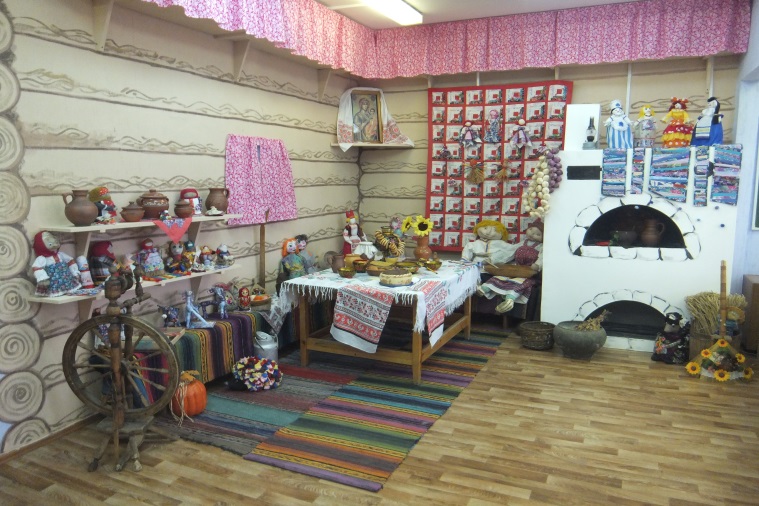 Интегрированный урок по учебным предметам «живопись» дополнительной предпрофессиональной общеобразовательной программы в области изобразительного искусства «Живопись» и «народное музыкальное творчество» дополнительной предпрофессиональной общеобразовательной программы в области музыкального искусства «Музыкальный фольклор»Тема урока: «Посиделки на Кузьму-Демьяна»Участники образовательного процесса на уроке: заместитель директора по учебно-воспитательной работе, преподаватель по живописи Серебрякова Елена Васильевна с учащимися 5 класса художественного отделения и преподаватель фольклорного искусства Епутаева Елена Владимировна с учащимися 5 класса фольклорного отделения.Возраст учащихся: 14-15  летМесто проведения урока: экспозиция «Русская изба» школьного музея народного быта и культуры «Волшебные узоры России». Декорации: инсталляция интерьера русской избы.Оборудование и материалы: стол, лоскутки тканей, нитки для учащихся фольклорного отделения; мольберты, бумага, простой карандаш, ластик, натурные постановки натюрмортов в интерьере.Тип урока: комбинированный.Цель урока: - изготовить оберег «Кузьма-Демьян»; - выполнить натурные зарисовки предметов быта в условиях погружения в правдоподобную среду.Задачи урока:Обучающие: ознакомление с одним из русских народных обрядов с техникой изготовления оберегов из подручных материалов; содействие развитию навыков быстрых графических зарисовок с натуры; (композиционное решение);Развивающие развитие художественных способностей (творческое воображение, фантазия, воображение, избирательное видение и т.д.)Воспитывающие: воспитание интереса к русскому народному творчеству при погружении в соответствующую среду используя музейную экспозицию.Уровень задания: творческоеМетоды, используемые на уроке:  свободное самовыражение в материале, форме, умение избирательно  рисовать натуру, не стесняясь присутствия возможных зрителей, что приучает учащихся работать на пленере.Используемые на уроке технологии образовательного процесса: технология музейной педагогики, технология личностно ориентированного обучения,  технология коллективно-творческой деятельности.Организация занятия1) Время на театрализованное погружение и сообщение темы урока и объяснение нового материала 5 мин.2) Время на выполнение практического задания учащимися 30 мин.3) Просмотр и анализ детских работ 3 мин.4) Время на подведение итогов урока 2 мин.Ход и содержание урокаПод наигрыш гармониста учащиеся входят в кабинет, который оформлен под русскую избу. Учащиеся фольклорного отделения одеты в нарядные русские наодные костюмы. Учащиеся художественного отделения рассаживаются за мольбертами так, чтобы хорошо видно было все происходящее в избе. Начинается урок инсценированным представлением прихода гостей в избу к хозяевам - фрагмент обряда «Посиделки на Кузьму и Демьяна».Девчата хором:  - Здравствуй хозяюшка, здравствуй Варенька (Кланяются) Хозяйка: Здравствуйте девчата! Проходите, усаживайтесь,  за работу принимайтесь, да и песню запевайте! (Девушки усаживаются на лавках.  Занимаются рукоделием. Поют песню «Наша подруженька обманщица». Хозяйка: - Нынче капуста уродилось на славу! Посмотрите девчата, какой урожай вырастили, на всю зиму хватит. А ты, Варенька бросай свою уборку и пошли мне с готовкой помогать.Варенька: - Иду, иду сейчас только веник поставлю (пауза). Ну, что мне делать? Хозяйка:  - Лапшу катай, а я буду капусту резать, еще мне курник печь надо, видишь сколько дел.Варенька:  - А почему именно лапшу катать? Хозяйка:  - На праздник Кузьмы и Демьяна принято ставить на стол лапшу домашнюю, кур жаренных, капусту квашенную, да курник.Девушка:  - А почему куры на столе должны быть?Хозяйка:  - Потому что говорят “ Кузьминки куриная смерть, ” на зиму кур колют, ведь кур зимой прокормить трудно, а еще капусту заготавливают, пряжу прядут, так как Кузьминки по осени поминки осень провожаем, зиму встречаем. Поэтому все надо успеть - зима ведь длинная.Девушка: - И вообще кто такой Кузьма и Демьян?Хозяйка:  - Были они знатными мастерами - кузнецами и плотниками. Кузьма и Демьян ходили по деревням и всем помогали, а денег за это не брали, они покровители всех мастеров и мастериц. А еще Кузьма и Демьян покровители семейного очага, так как октябрь и ноябрь это время сватовства и свадеб. Сообщение темы урока. Преподаватель-художник: 	Только что, ребята, мы окунулись в совместное проживание фрагмента культурного опыта, погрузились в атмосферу  волнующего и радостного события – народного обряда.Преподаватель-фольклорист:	И сейчас, уже внедрившись в эту своеобразную игру, мы продолжим наш урок, но уже в практической части.Преподаватель-художник (обращаясь к учащимся художественного отделения):	Сюжет таков: мы с Вами – художники. И нам довелось перенестись в то время, когда на Руси всё было именно так. Девушки ходили в таких красивых нарядах, устраивали на праздники посиделки с песнями и рукоделием. И у нас с Вами есть прекрасная возможность – под девичьи песни, да еще и в интерьере русской избы выполнить натурные зарисовки, которые будут использованы при выполнении задания по композиции «Натюрморт с предметами быта в интерьере».Преподаватель-фольклорист:Как называется народный обряд, который был показан моими ученицами?  Вы наверно, кто был внимателен, все это услышали.Ученица-художница:Обряд называется «На Кузьму-Демьяна».Преподаватель-художник:	Это сезонный обряд. Кто правильно ответит? Когда проходит это народное мероприятие?Ученица-художница: 	Сезон данного обряда – осень, время, когда собран урожай и делались заготовки на зиму.Преподаватель-художник:Правильно.Преподаватель-фольклорист:	Вы, ребята, молодцы. А теперь продолжим наши посиделки. Учащиеся фольклорного отделения будут изготавливать оберег, который является талисманом данного обряда. Преподаватель-художник:	А своим учащимся-художникам я предлагаю в такой сюжетной народной обстановке выполнить натурные зарисовки по выбору. Практическая часть. Учащиеся фольклорного отделения выполняют задание, соблюдая технологию изготовления народного оберега, поют спокойные народные девичьи песни. В это время учащиеся художественного отделения, найдя индивидуально свой объект, выполняют композиционные зарисовки предметов быта для дальнейшей работы над станковой композицией. С помощью графической техники выполняются краткосрочные натурные зарисовки. Преподаватель помогает учащимся, если надо, повторяет ход работы. «Живые» народные песни в исполнении учениц фольклорного отделения музыка способствуют успешному выполнению работы. Преподаватель-художник указывает на необходимость применения в рисунке «живой» линии для выявления переднего плана в зарисовках. Идет самостоятельная работа. Во время практической работы педагогам необходимо поддержать в учащихся радость творчества, стимулировать полет фантазии посредством музыки, народного художественного слова и предметов яркого самобытного искусства.Завершение урока, рефлексия. По окончании урока подводятся итоги урока, проведенного с применением технологии музейной педагогики. Дети сами делают выводы о пользе таких образовательных и культурно-просветительных мероприятий. Силами учащихся организуется выставка творческих работ по итогам урока.При оценке работ учитываются такие показатели: оригинальность исполнения работы, проявление настроения в работе, передача формы, передача объема, оригинальность композиционного замысла.Список использованной литературыКопцев В.П. Учим детей чувствовать и создавать прекрасное. /Ярославль: Академия развития: Академия Холдинг, 2001.Мелик-Пашаев А.А. Художник в каждом ребенке: метод. пособие: цели и методы художественного образования / А. А. Мелик-Пашаев, З. Н. Новлянская. - М.: Просвещение, 2008. - 175 с.: ил. - (Психологическая наука - школе). - ISBN 978-5-09-017148-9. 12.Соломенникова О.А. Радость творчества.- М.: Мозаика-Синтез, 2008. Сокольникова Н.М. Методика обучения изобразительному искусству: учебник для студ. Учреждений высш. проф. образования / Н.М. Сокольникова. М.: Издательский центр «Академия», 2013. – 336 с., с ил. – (Сер. Бакалавриат)Валиохметова Т. А., Глинкин А. В. Народные песни Урала. Троицк: Изд-во  ИП Кузнецова Н.Н. -	2008.Калужникова Т. И. Традиционный материнский и детский песенный фольклор русского населения среднего Урала.	Екатеринбург: Сверловский областной Дом фольклора, Банк культурной информации.2002.Лазорева Л.Н.История и теория праздников. Челябинск. 2005.Науменко Г.М. Сценарии фольклорных театрализованных праздников, представлений, сказок, пьес. М.:«Русская жизнь».Некрылов А. Ф. Круглый год – русский земледельческий календарь. М., 1991.Терещенко А.В.	Быт русского народа. М.: Русская книга -	1999.Шангина И. И. Русские традиционные праздники. СПб., 1997.Приложение 1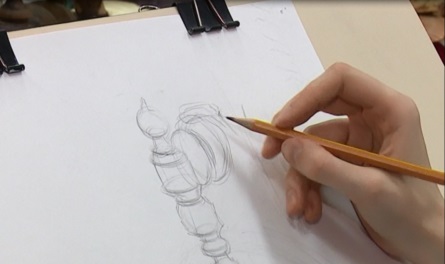 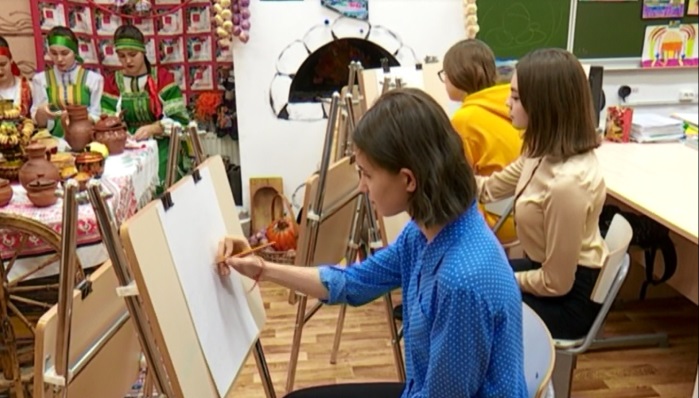 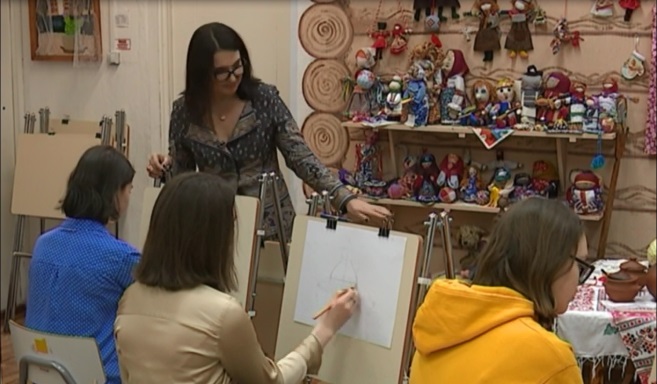 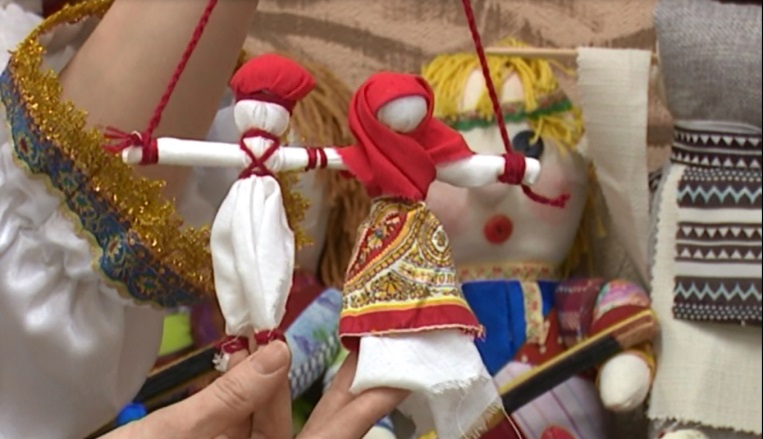 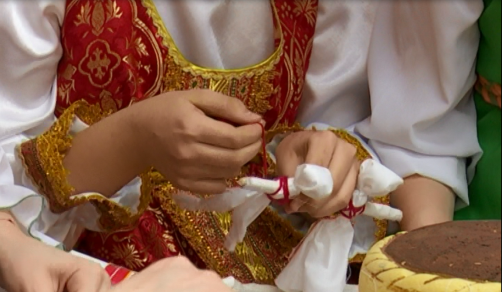 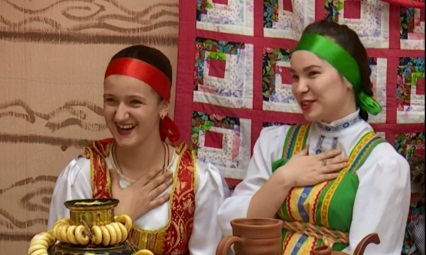 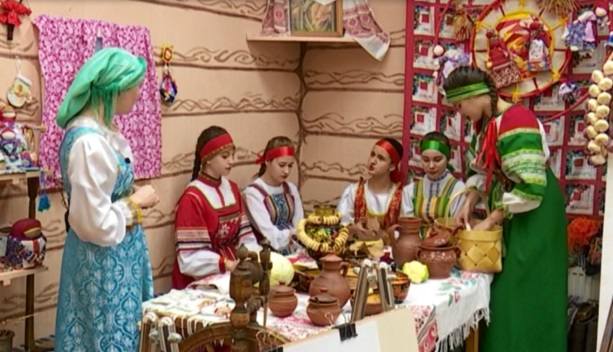 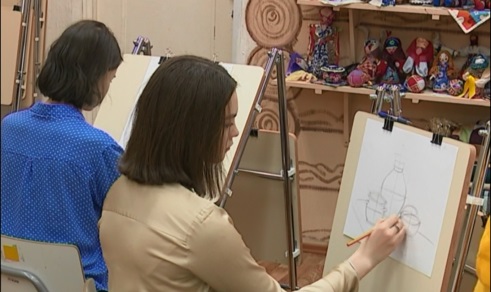 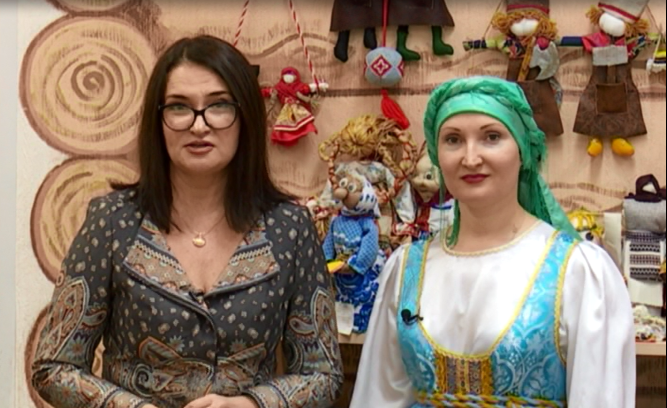 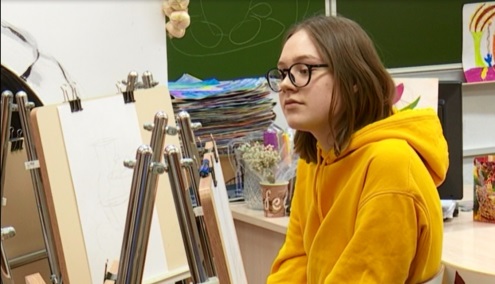 